Дополнения к свадебной церемонии "Карибская мечта+"Изменение цвета декорации для свадебных газебо на пляже Ла коста де Амор (от 40$)Букеты из натуральных цветов (от 100$)Торты (от 70$)Прочее Трансфер на церемонию и обратно из удаленных отелей:Uvero Alto                90$La Romana             180$Boca Chica              220$Juan Dolio               200$Услуги стилиста – визажиста (от 250$)Профессиональный стилист с более чем 8ми летним стажем работы на телевидении.Работа включает в себя - прическа, мейкап, для невесты и жениха + дополнительный трансфер с ожиданием.Услуги стилиста – визажиста (от 250$)Профессиональный стилист с более чем 8ми летним стажем работы на телевидении.Работа включает в себя - прическа, мейкап, для невесты и жениха + дополнительный трансфер с ожиданием.Услуги стилиста – визажиста (от 250$)Профессиональный стилист с более чем 8ми летним стажем работы на телевидении.Работа включает в себя - прическа, мейкап, для невесты и жениха + дополнительный трансфер с ожиданием.Услуги стилиста – визажиста (от 250$)Профессиональный стилист с более чем 8ми летним стажем работы на телевидении.Работа включает в себя - прическа, мейкап, для невесты и жениха + дополнительный трансфер с ожиданием.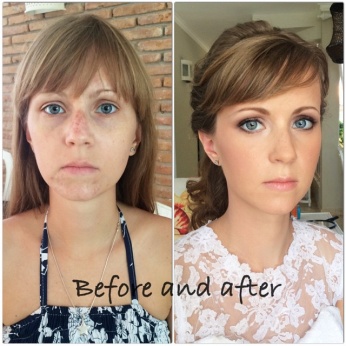 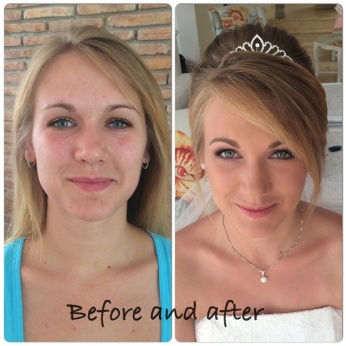 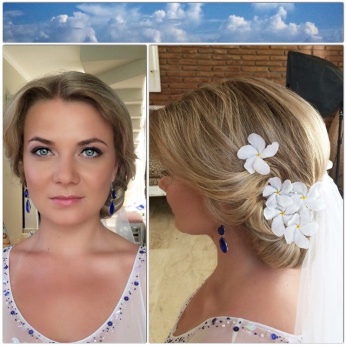 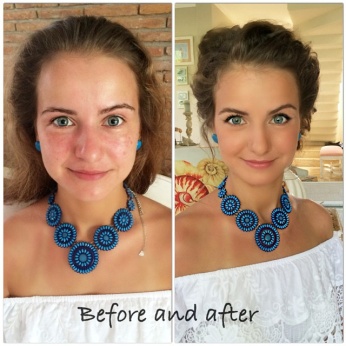 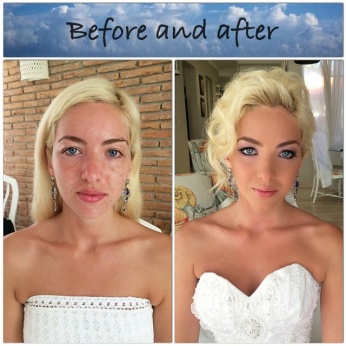 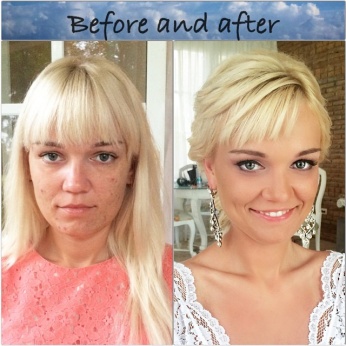 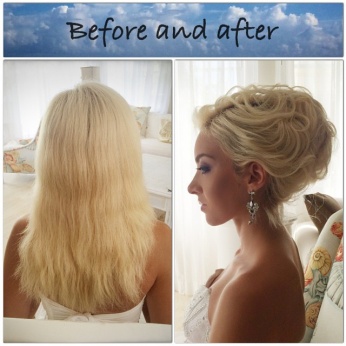 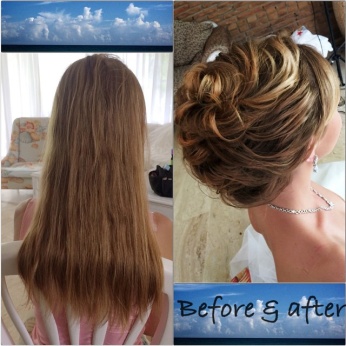 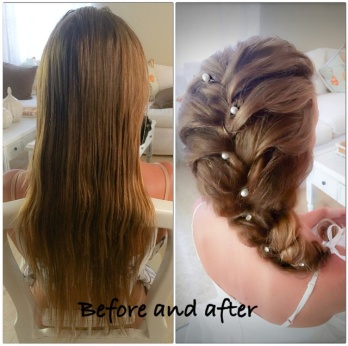 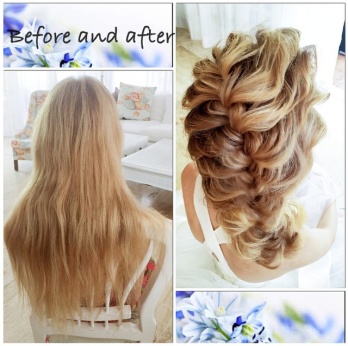 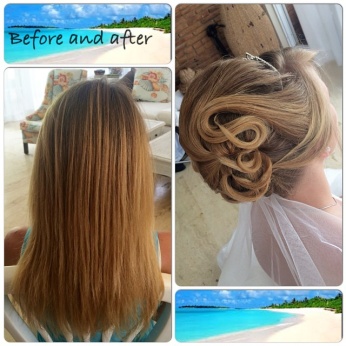 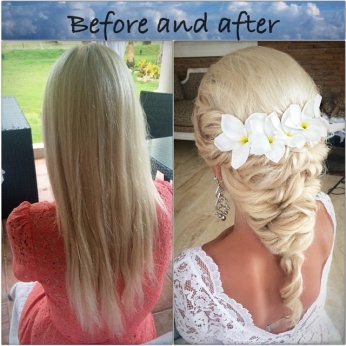 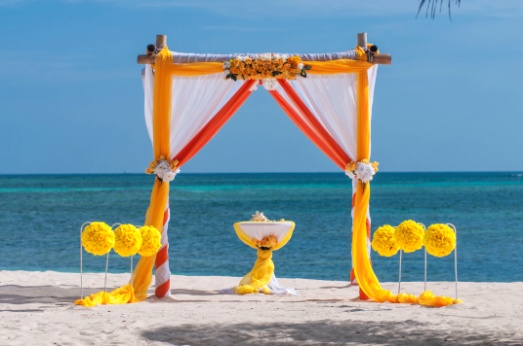 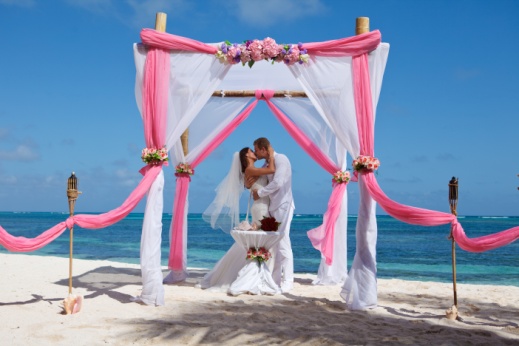 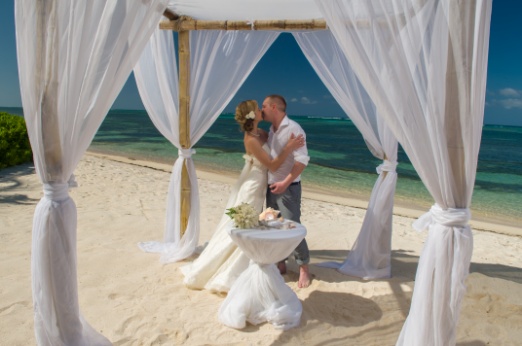 Л-1 (Бело-Желто-Оранжевая)Л-2 (Бело-Розовая)Л-3 (Белая)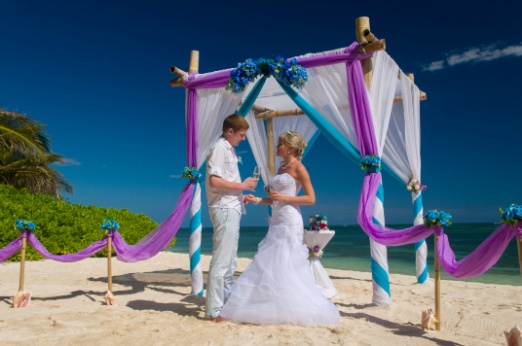 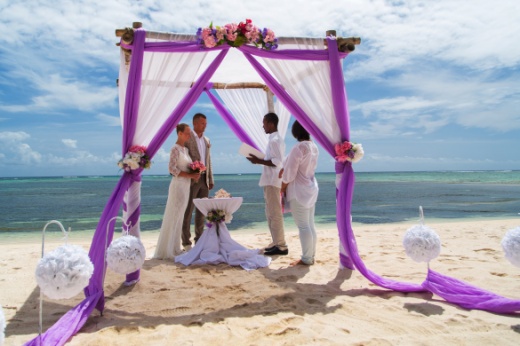 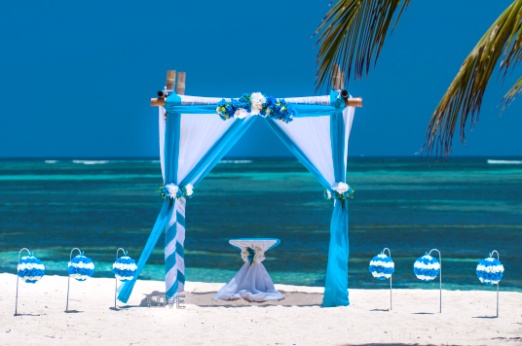 Л-4 (Бело-Фиолетово-Голубая)Л-5 (Бело-Фиолетовая)Л-6 (Бело-Голубая)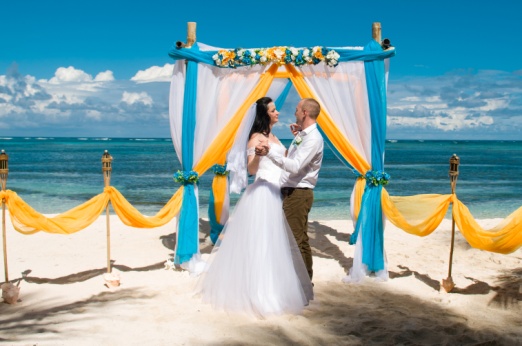 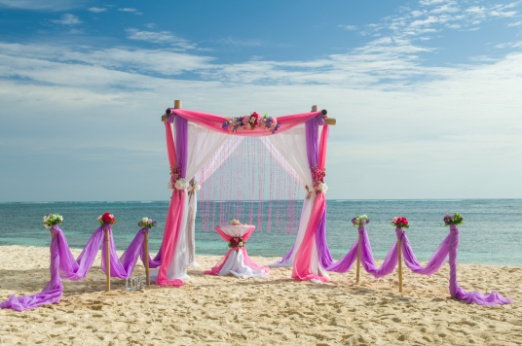 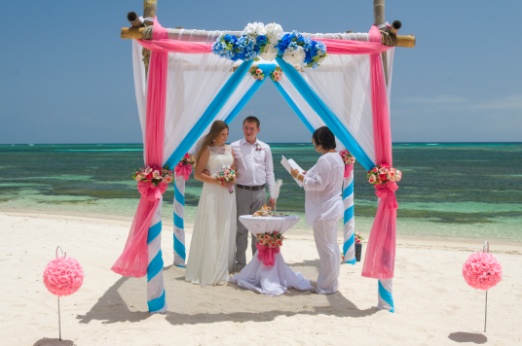 Л-7 (Бело-Голубая-Желтая)Л-8 (Бело-Розово-Фиолетовая)Л-9 (Бело-Розово-Голубая)Букет невесты из нашего каталога, пожалуйста, выберете и сообщите нам его номер.Бутоньерка жениха входит и будет из тех же цветов  в том же стиле.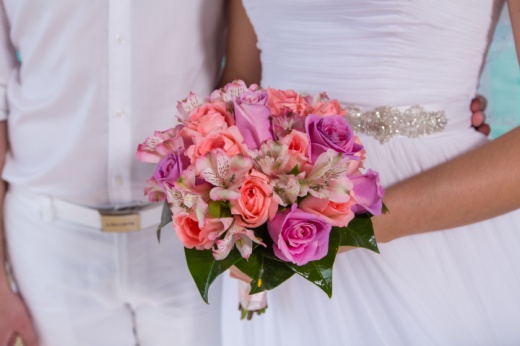 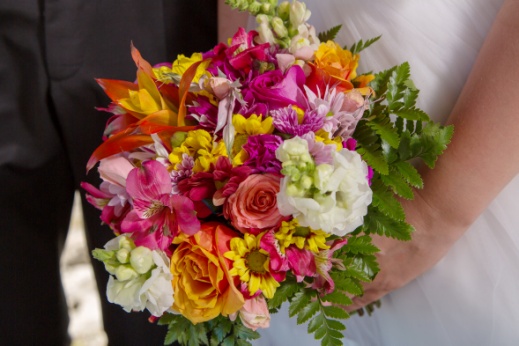 0102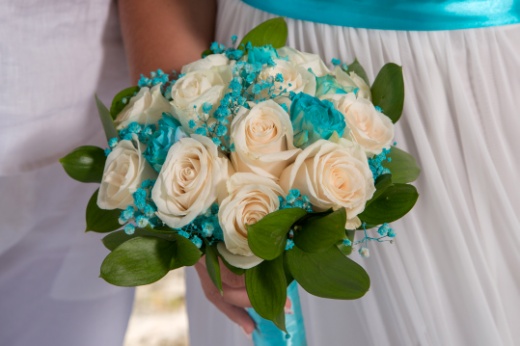 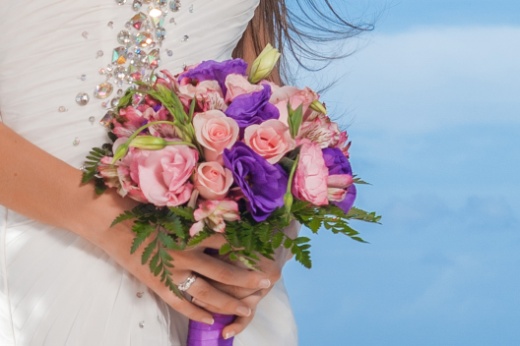 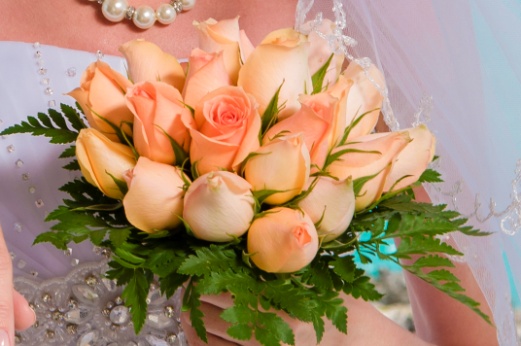 030405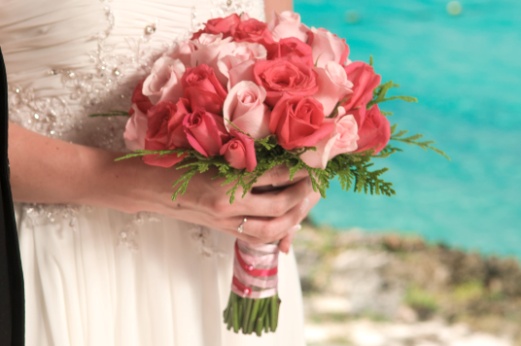 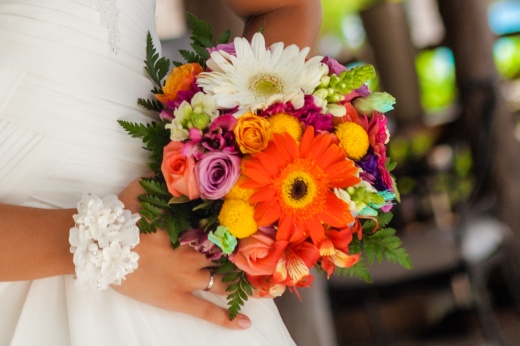 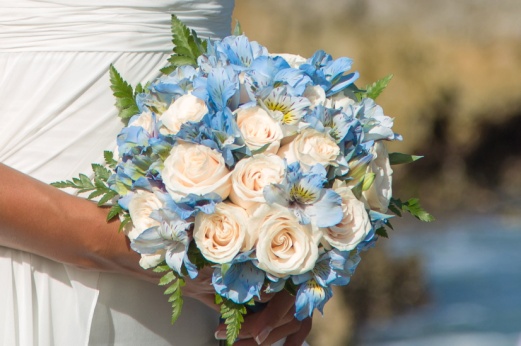 060709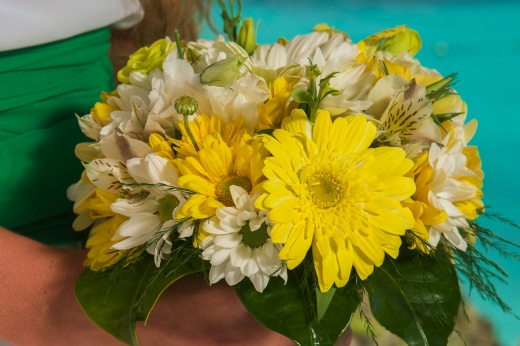 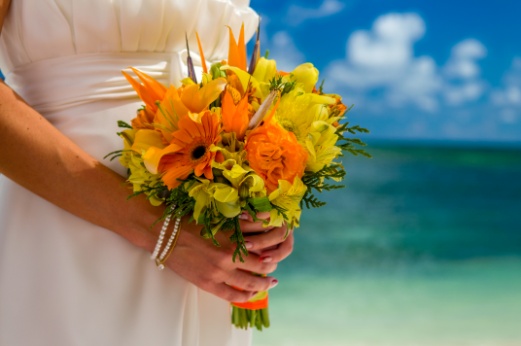 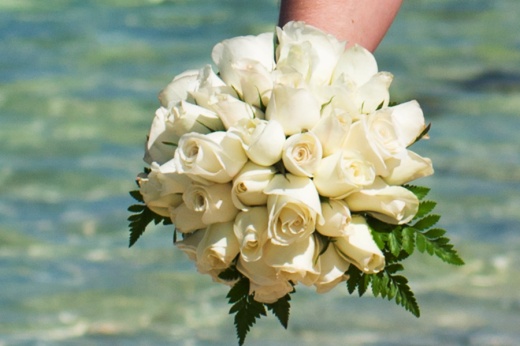 101112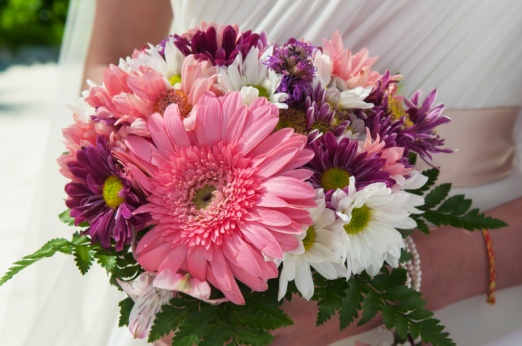 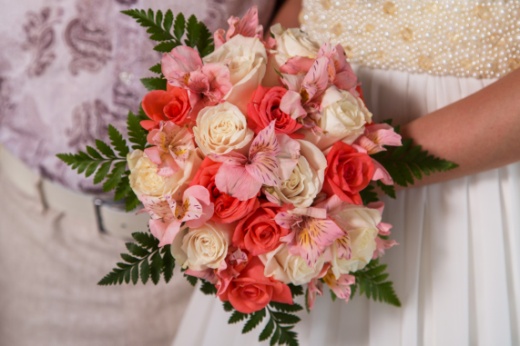 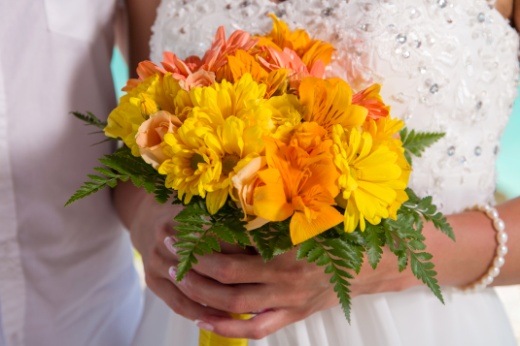 131415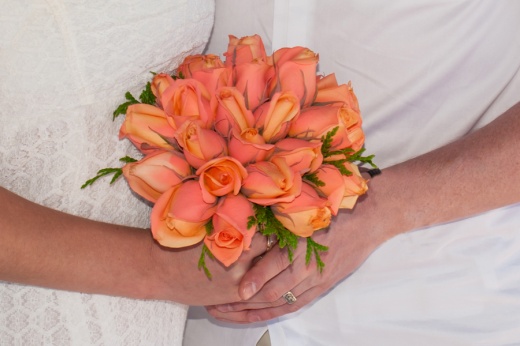 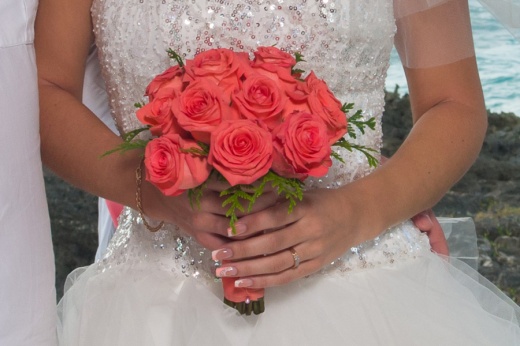 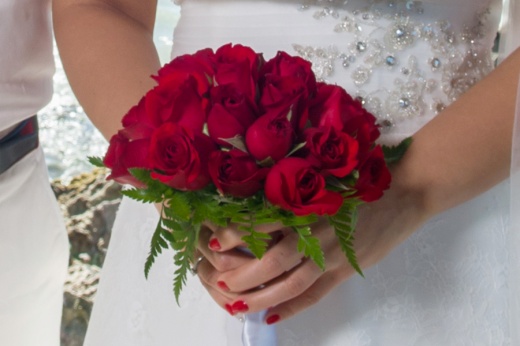 161718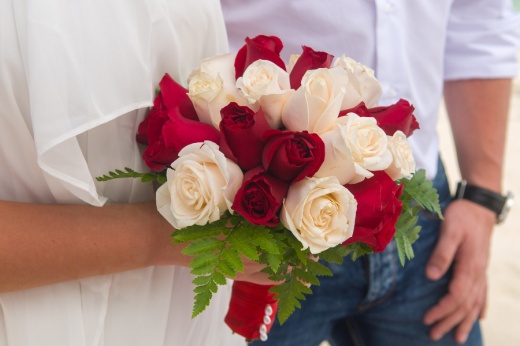 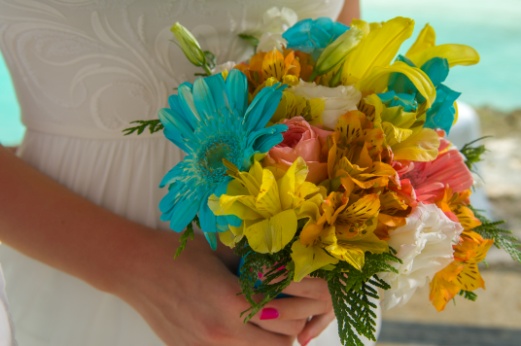 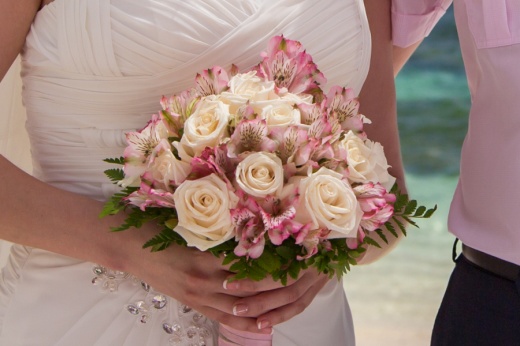 192021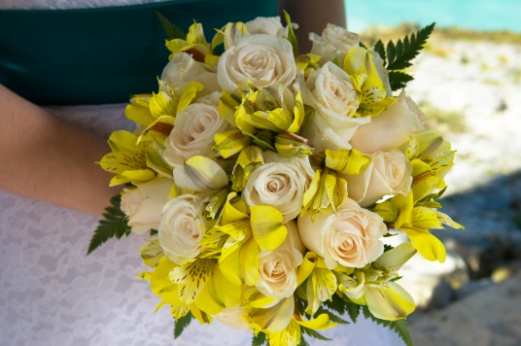 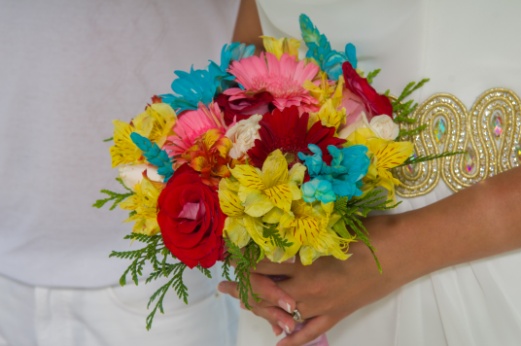 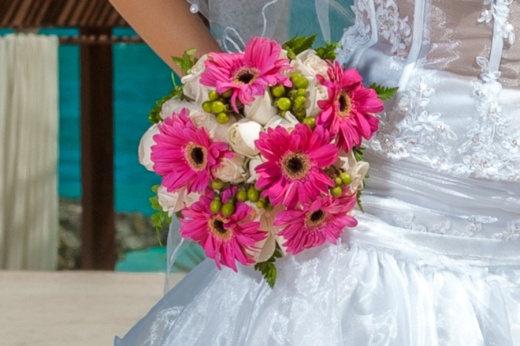 222324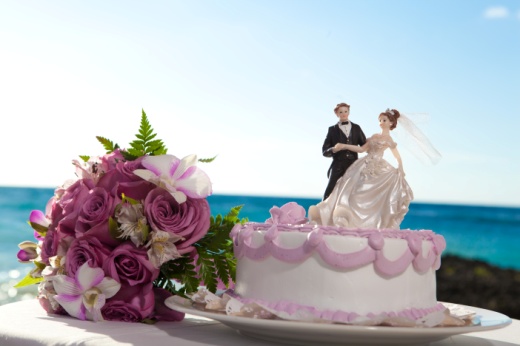 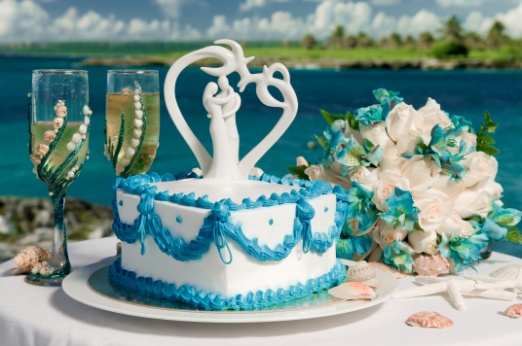 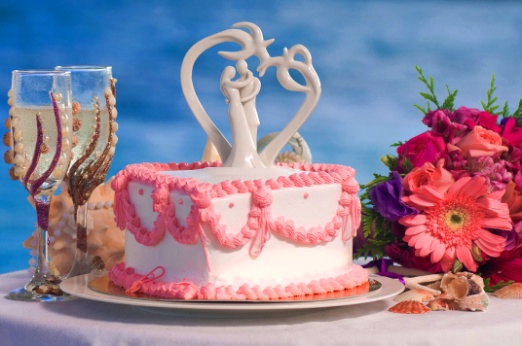 010203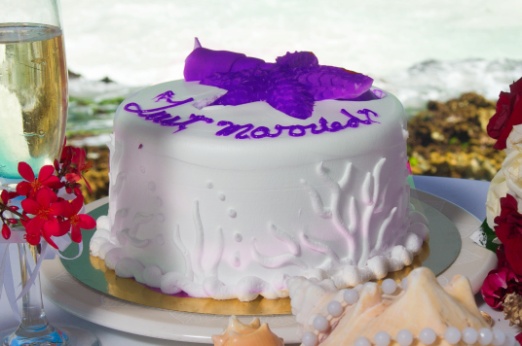 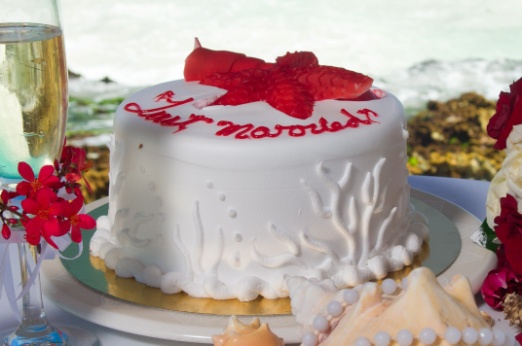 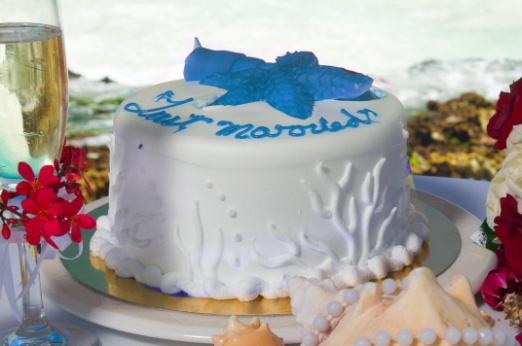 040506 Тарелка нарезанных фруктов
(от 40$)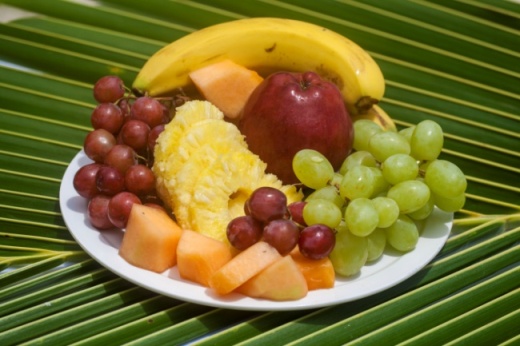 Церемония песка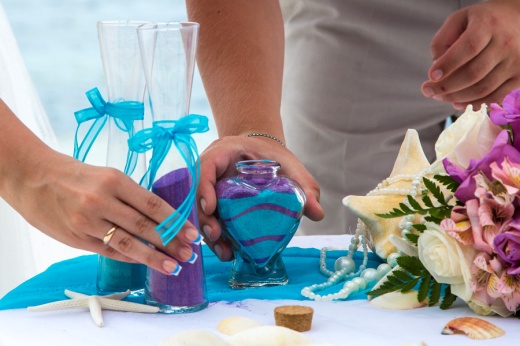 (от 50$)Лошадь для фотосессии
(от 60$)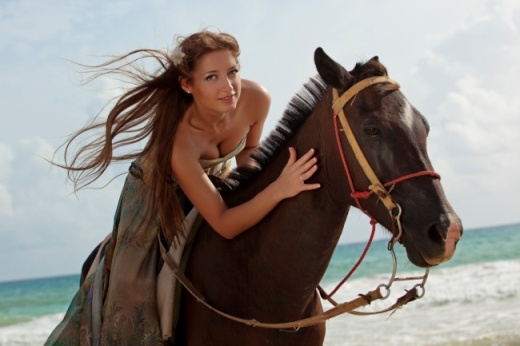 Трио музыкантов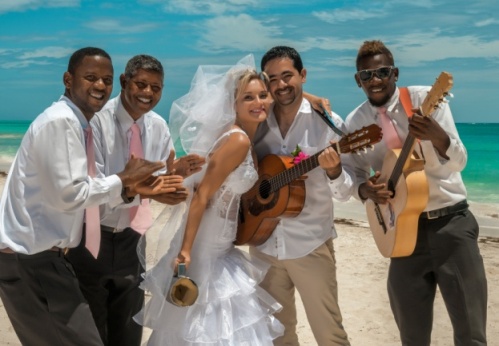 (от 330$)Маски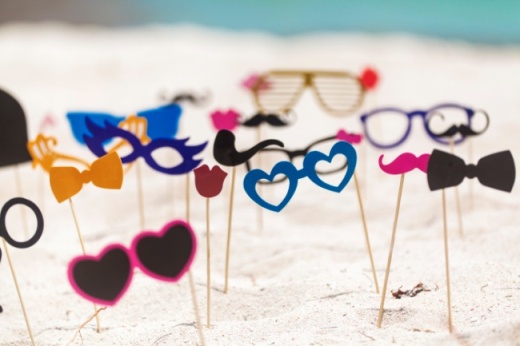 (от 15$)Маракасы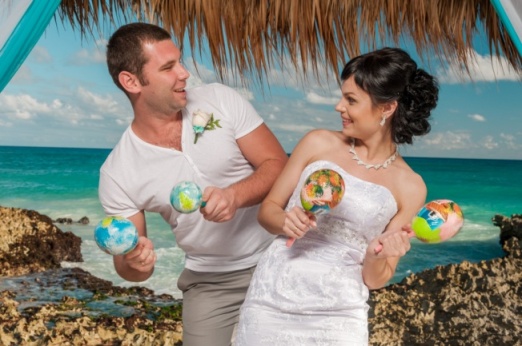 (от 15$)Надпись "Love"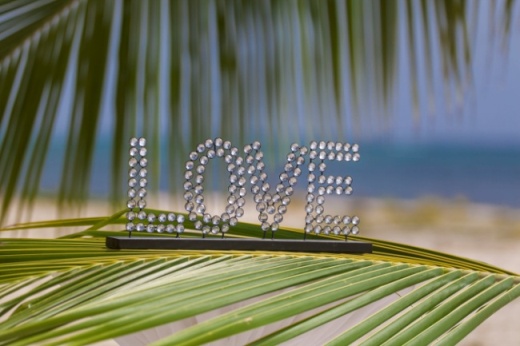 (от 20$)Зонтик от солнца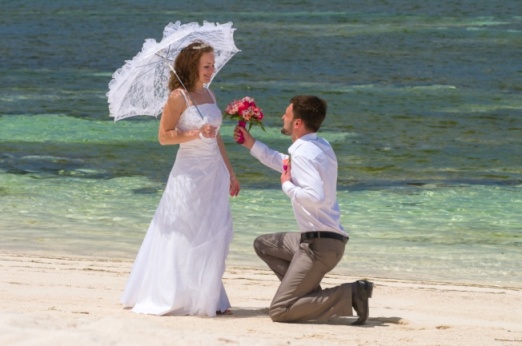 (от 15$)Дизайнерские бокалы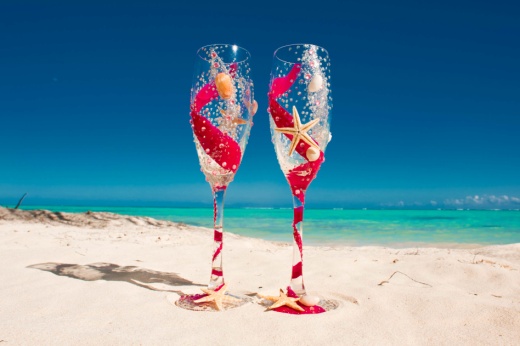 от (40$)